Publicado en Madrid el 15/01/2024 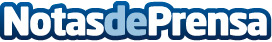 Pylon revoluciona la gestión de datos energéticos en la Feria Genera 2024Pylon, el software de gestión energética, ofrece una propuesta innovadora en la monitorización de energía para autoconsumidores con su participación en la Feria Genera 2024Datos de contacto:Gerard BelPylon+34 633 343 671Nota de prensa publicada en: https://www.notasdeprensa.es/pylon-revoluciona-la-gestion-de-datos Categorias: Madrid Software Sector Energético http://www.notasdeprensa.es